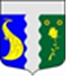 МЕСТНАЯ АДМИНИСТРАЦИЯ МУНИЦПАЛЬНОГО ОБРАЗОВАНИЯ ПОСЁЛОК ТЯРЛЕВОРАСПОРЯЖЕНИЕот 12.10.2018                                                                                           № 20«Об утверждении ведомственной целевойпрограммы по участию в реализации мероприятий по  содействию развития малого бизнеса на территории муниципального образования посёлок Тярлево на 2019 год».           В соответствии с Законом   Санкт-Петербурга от 23.09.2009 N 420-79 «Об организации местного самоуправления в г. Санкт-Петербурге»; Закон Санкт-Петербурга от 17.04.2008 № 194-32 « О развитии малого и среднего предпринимательства в Санкт-Петербурге»;  Постановлением Местной Администрации поселок Тярлево от  10.11.2016 г. №51 «О принятии Положения о порядке разработки, утверждения и реализации ведомственных целевых  программ  муниципального образования поселок Тярлево»; Уставом внутригородского муниципального образования г. Санкт-Петербурга поселок Тярлево. 1.	Утвердить ведомственную целевую программу по участию в реализации мероприятий по  содействию развития малого бизнеса на территории муниципального образования посёлок Тярлево на 2019 год (приложение 1).2.	Утвердить План мероприятий ведомственной целевой программы по содействию развития малого бизнеса на территории муниципального образования посёлок Тярлево на 2019 год (приложение 2)3.	Ответственность за  исполнение данного Распоряжения оставляю за собой.  Глава Местной Администрации                                                         А.И. Долгов Приложение 1 к РаспоряжениюМестной АдминистрацииМуниципального образования посёлок Тярлевоот 12.10.2018       №20 Ведомственная целевая программа по  содействию развития малого бизнеса на территории муниципального образования посёлок Тярлево на 2019 годПаспорт программыПриложение 2 к РаспоряжениюМестной АдминистрацииМуниципального образования посёлок Тярлевоот  12.10.2018      № 20План мероприятий ведомственной целевой программы по содействию развития малого бизнеса на территории муниципального образования посёлок Тярлево на 2019 год1.Наименование программы1.Наименование программыУчастие в реализации мероприятий по содействию развития малого бизнеса на территории муниципального образования посёлок Тярлево на 2019 год 2. Правовая базаКонституция РФ;- Федеральный закон от 06.10.2003г. № 131-Ф3 «Об общих принципах организации местного самоуправления в Российской Федерации»;- Закон Санкт-Петербурга от 23.09.2009 № 420-79 «Об организации местного самоуправления в Санкт-Петербурге»;- Закон Санкт-Петербурга от 17.04.2008 № 194-32 « О развитии малого и среднего предпринимательства в Санкт-Петербурге»;- Устав внутригородского муниципального образования Санкт-Петербурга посёлок ТярлевоКонституция РФ;- Федеральный закон от 06.10.2003г. № 131-Ф3 «Об общих принципах организации местного самоуправления в Российской Федерации»;- Закон Санкт-Петербурга от 23.09.2009 № 420-79 «Об организации местного самоуправления в Санкт-Петербурге»;- Закон Санкт-Петербурга от 17.04.2008 № 194-32 « О развитии малого и среднего предпринимательства в Санкт-Петербурге»;- Устав внутригородского муниципального образования Санкт-Петербурга посёлок Тярлево3. Цель Основными целями программы является содействие развитию малого бизнеса на территории муниципального образованияОсновными целями программы является содействие развитию малого бизнеса на территории муниципального образования4. Задачи- повышение уровня осведомленности  субъектов малого бизнеса - повышение уровня осведомленности  субъектов малого бизнеса 5. Сроки реализации2019 год2019 год6. Ожидаемые результатыувеличение числа участников проводимых мероприятий;увеличение числа участников проводимых мероприятий;7. Разработчик программыМестная Администрация муниципального образования Санкт-Петербурга посёлок Тярлево Местная Администрация муниципального образования Санкт-Петербурга посёлок Тярлево 8. Заказчик программыМестная Администрация муниципального образования Санкт-Петербурга посёлок ТярлевоМестная Администрация муниципального образования Санкт-Петербурга посёлок Тярлево9. Исполнителипрограммы Местная Администрация  муниципального образования Санкт-Петербурга посёлок Тярлево Местная Администрация  муниципального образования Санкт-Петербурга посёлок Тярлево10. Адресаты программыСубъекты малого бизнеса, расположенные на территории муниципального образованияСубъекты малого бизнеса, расположенные на территории муниципального образования11. Объем и источники финансированияисточником финансирования Программы являются средства бюджета муниципального образования посёлок Тярлево на соответствующий финансовый год, объем финансирования  настоящей Программы составляет  11,8 тыс. руб.источником финансирования Программы являются средства бюджета муниципального образования посёлок Тярлево на соответствующий финансовый год, объем финансирования  настоящей Программы составляет  11,8 тыс. руб.12. Оценка эффективности реализации программыПри наличии заявок субъектов малого и среднего бизнеса, расположенных на территории муниципального образования количество проведённых мероприятий не менее одного.  Количество изданной печатной продукции типографским способом не менее одного, тираж не менее 5 экз.При наличии заявок субъектов малого и среднего бизнеса, расположенных на территории муниципального образования количество проведённых мероприятий не менее одного.  Количество изданной печатной продукции типографским способом не менее одного, тираж не менее 5 экз.13. Контроль за исполнением программыМестная Администрация муниципального образования посёлок ТярлевоМестная Администрация муниципального образования посёлок Тярлево14. Ожидаемые конечные результатыУвеличение количества участников мероприятияУвеличение количества участников мероприятия№п/пНаименование мероприятияСрок проведения Ответственные исполнителиПримечание 1Изготовление печатных изданий   «В помощь субъектам малого предпринимательства» 2-3 кварталМестная администрация2Консультационные услугиВ течение годаМестная администрация3Содействие в организации палаточной торговли в п. Тярлево во время проведения: дня поселка, праздников.В течение годаМестная администрация 